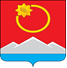 АДМИНИСТРАЦИЯ ТЕНЬКИНСКОГО ГОРОДСКОГО ОКРУГАМАГАДАНСКОЙ ОБЛАСТИП О С Т А Н О В Л Е Н И Е 13.12.2018 № 315-па                 п. Усть-ОмчугОб утверждении муниципальной программы «Переселение граждан из аварийного жилищного фонда муниципального образования «Тенькинский городской округ» Магаданской области» на 2019-2022 годы»	В целях расселения аварийного жилищного фонда администрация Тенькинского городского округа Магаданской области п о с т а н о в л я е т:Утвердить прилагаемую муниципальную программу «Переселение граждан из аварийного жилищного фонда муниципального образования «Тенькинский городской округ» Магаданской области» на 2019 – 2022 годы».Жилые многоквартирные дома, признанные в установленном порядке аварийными и подлежащими сносу после утверждения настоящего постановления, подлежат включению в муниципальную программу  «Переселение граждан из аварийного жилищного фонда муниципального образования «Тенькинский городской округ» Магаданской области» на 2019 – 2022 годы».Контроль за исполнением настоящего постановления возложить на первого заместителя главы администрации Тенькинского городского округа.Настоящее постановление подлежит официальному опубликованию (обнародованию).Глава Тенькинского городского округа                                        И.С. БережнойМУНИЦИПАЛЬНАЯ ПРОГРАММА«Переселение граждан из аварийного жилищного фонда муниципального образования «Тенькинский городской округ» Магаданской области» на 2019 – 2022 годы»ПАСПОРТ
муниципальной программы «Переселение граждан из аварийного жилищного фонда муниципального образования «Тенькинский городской округ» Магаданской области» на 2019 - 2022 годы»Анализ текущего состояния проблемы с обоснованием ее решения программным методомОдной из важнейших проблем в социально-экономическом развитии муниципального образования «Тенькинский городской округ» Магаданской области является проблема ликвидации аварийного жилищного фонда. Его наличие не только ухудшает внешний облик населенных пунктов, расположенных на территории Тенькинского района Магаданской области, но и создает социальную напряженность, связанную с реальной угрозой безопасности граждан проживающих в аварийных домах.Структура жилищного фонда муниципального образования «Тенькинский городской округ» Магаданской области:В случае признания дома аварийным и подлежащим сносу в соответствии с действующим законодательством в течение установленного срока производится отселение физических и юридических лиц, а также возмещение собственникам за изымаемые жилые помещения. С учетом дотационности и дефицита бюджета муниципального образования «Тенькинский городской округ» Магаданской области, финансирование мероприятий, связанных с выполнением вышеназванных обязательств перед гражданами исключительно за счет средств местного бюджета не представляется возможным.Принимая во внимание изложенное, разрешение вопросов, связанных с обозначенной проблемой, возможно с использованием программного метода с привлечением финансирования местного и областного бюджетов. II. Цели и задачиЦелью Программы является создание безопасных и благоприятных условий проживания граждан на территории «Тенькинского городского округа» Магаданской области.Задачами Программы являются:- формирование адресного подхода к решению проблемы переселения граждан из аварийного жилищного фонда; - обеспечение жильем граждан, проживающих в многоквартирных домах, признанных аварийными и подлежащими сносу;- снижение объема общей площади многоквартирных домов, признанных аварийными и подлежащими сносу.III. Система программных мероприятийСистема программных мероприятий, направленных на решение поставленных задач и достижение установленных целей, приведена в Приложении № 1 к настоящей Программе.IV. Сроки реализацииПрограмма реализуется в один этап - четырехлетний период с 2019 года по 2022 год. За период реализации Программы предполагается полностью расселить многоквартирные дома, признанные аварийными и подлежащими сносу, расположенные на территории населенных пунктов Тенькинского района Магаданской области.V. Важнейшие целевые показатели и индикаторыЦелевые показатели и индикаторы - это потенциально достижимые показатели, обеспечивающие количественную и качественную оценку реализации Программы и позволяющие оценить ход реализации Программы. Важнейшие целевые показатели и индикаторы изложены в Приложении № 2 к настоящей Программе.VI. Правовое обеспечение программыПеречень нормативных правовых актов, необходимых для достижения целей и задач Программы, подлежащих разработке и утверждению, приведен в Приложении № 3 к настоящей Программе. VII. Ресурсное обеспечениеИсточники, структура и объемы финансирования мероприятий Программы приведены в Приложении № 4 к настоящей Программе. Источники финансирования – средства областного бюджета Магаданской области, предоставляемые бюджету муниципального образования «Тенькинский городской округ» Магаданской области на основании соглашений о предоставлении субсидий на реализацию мероприятий Программы, а также средства бюджета муниципального образования «Тенькинский городской округ» Магаданской области.Объем финансирования настоящей Программы ежегодно корректируется на соответствующий финансовый год и плановый период исходя из возможностей местного и областного бюджетов с учетом потребности в переселении граждан из многоквартирных домов, признанных аварийными и подлежащими сносу.VIII. Система управленияЗаказчиком Программы является администрация Тенькинского городского округа Магаданской области. Заказчик осуществляет управление реализацией Программы и несет ответственность за ее результаты. Руководителем Программы является первый заместитель главы администрации Тенькинского городского округа Магаданской области. Формы и методы организации управления реализацией Программы определяются заказчиком в соответствии с законодательством Российской Федерации.Исполнителями отдельных мероприятий Программы являются:- комитет жилищно-коммунального хозяйства, дорожного хозяйства и жизнеобеспечения администрации Тенькинского городского округа Магаданской области, одновременно выступающий в качестве  ответственного исполнителя Программы, осуществляющего организацию и координацию деятельности по реализации программных мероприятий исполнителями Программы;-  комитет финансов администрации Тенькинского городского округа Магаданской области;- комитет по управлению муниципальным имуществом администрации Тенькинского городского округа Магаданской области;- отдел бухгалтерского учета и отчетности администрации Тенькинского городского округа Магаданской области;- юридические и физические лица, определенные в соответствии с Федеральным законом от 5 апреля 2013 г. № 44-ФЗ «О контрактной системе в сфере закупок товаров, работ, услуг для обеспечения государственных и муниципальных нужд». Заказчик осуществляет контроль за ходом реализации Программы, обеспечивает организацию системы учета и отчетности, позволяющую обеспечить постоянный мониторинг выполнения Программы, в соответствии с постановлением администрации Тенькинского городского округа Магаданской области от 24.02.2016 г. № 120-па «Об утверждении Порядка принятия решений о разработке муниципальных программ, их формировании и реализации» и постановлением администрации Тенькинского района Магаданской области от 02.11.2010 г. № 295-па «Об утверждении Порядка оценки эффективности реализации муниципальных программ». Перечень многоквартирных домов, признанных аварийными и подлежащими сносу, с указанием сроков переселения граждан из каждого многоквартирного дома, приведен в Приложении № 5 к настоящей программе. Формирование названного перечня было произведено с учетом первоочередного порядка переселения граждан из многоквартирных домов: - год признания, которых аварийными и подлежащими сносу, предшествует годам признания аварийными и подлежащими сносу других многоквартирных домов;- при наличии угрозы их обрушения;- на основании вступившего в законную силу решения суда о переселении. Переселение граждан из многоквартирных домов, признанных аварийными и подлежащими сносу, осуществляется в соответствии с требованиями действующего жилищного законодательства, в том числе: Положения о переселении граждан из жилых помещений, признанных непригодными для проживания, многоквартирных домов - аварийными и подлежащими сносу, утвержденного постановлением администрации Тенькинского района Магаданской области от 24.04.2015 г. № 203-па «Об утверждении Положения о переселении граждан из жилых помещений, признанных непригодными для проживания, многоквартирных домов - аварийными и подлежащими сносу». При этом расселение аварийных многоквартирных домов производиться путем: - предоставления нанимателям жилых помещений в многоквартирных домах, признанных аварийными и подлежащими сносу других благоустроенных жилых помещений по договорам социального найма, в том числе в границах иных населенных пунктов, расположенных на территории Тенькинского района Магаданской области; - предоставления собственникам жилых помещений в многоквартирных домах, признанных аварийными и подлежащими сносу возмещения за изымаемое жилое помещение, выплачиваемого в соответствии со статьей 32 Жилищного кодекса Российской Федерации;- предоставления собственникам жилых помещений в многоквартирных домах, признанных аварийными и подлежащими сносу взамен изымаемых жилых помещений других жилых помещений, в том числе в границах иных населенных пунктов, расположенных на территории Тенькинского района Магаданской области, с зачетом их стоимости при определении размера возмещения за изымаемые жилые помещения.IX. Ожидаемые социально-экономические результатыВ результате реализации мероприятий Программы будут достигнуты следующие результаты:1) в социальной сфере:- улучшение жилищных условий граждан, переселенных из аварийного жилищного фонда;- оптимизация муниципального жилищного фонда;- снижение социальной напряженности;- улучшение состояния благоустройства населенных пунктов, имеющих аварийный жилищный фонд;в экономической сфере – ежегодное сокращение объемов финансовых ресурсов, расходуемых из бюджета муниципального образования "Тенькинский городской округ" Магаданской области на содержание пустующего муниципального жилья в сумме 6856,8 тысяч рублей.X. План мероприятийПлан мероприятий с указанием сроков реализации приведен в Приложении № 6 к настоящей Программе.Система программных мероприятий муниципальной программы «Переселение граждан из аварийного жилищного фонда муниципального образования «Тенькинский городской округ» Магаданской области» на 2019 - 2022 годы»Примечание: комитет ЖКХ - комитет жилищно-коммунального хозяйства, дорожного хозяйства и жизнеобеспечения администрации Тенькинского городского округа Магаданской области;КУМИ - комитет по управлению муниципальным имуществом Тенькинского городского округа Магаданской областиотдел БУ и О - отдел бухгалтерского учета и отчетности администрации Тенькинского городского округа Магаданской области;поставщики и подрядчики - поставщики и подрядчики, определенные в соответствии с Федеральным законом от 5 апреля 2013 г. № 44-ФЗ «О контрактной системе в сфере закупок товаров, работ, услуг для обеспечения государственных и муниципальных нужд». ________________________Важнейшие целевые показатели и индикаторы муниципальной программы «Переселение граждан из аварийного жилищного фонда муниципального образования «Тенькинский городской округ» Магаданской области» на 2019 - 2022 годы»______________________________Правовое обеспечение муниципальной программы «Переселение граждан из аварийного жилищного фонда муниципального образования «Тенькинский городской округ» Магаданской области» на 2019 - 2022 годы»Ресурсное обеспечение муниципальной программы «Переселение граждан из аварийного жилищного фонда муниципального образования «Тенькинский городской округ» Магаданской области» на 2019 - 2022 годы»__________________________Перечень многоквартирных жилых домов, признанных аварийными и подлежащими сносу муниципальной программы «Переселение граждан из аварийного жилищного фонда муниципального образования «Тенькинский городской округ» Магаданской области» на 2019 - 2022 годы»_____________________________План мероприятий муниципальной программы «Переселение граждан из аварийного жилищного фонда муниципального образования «Тенькинский городской округ» Магаданской области» на 2019 - 2022 годы»Примечание: Комитет ЖКХ - комитет жилищно-коммунального хозяйства, дорожного хозяйства и жизнеобеспечения администрации Тенькинского городского округа Магаданской области._______________________УТВЕРЖДЕНАпостановлением  администрации Тенькинского городского округа Магаданской областиот 13.12.2018 г. № 315-паНаименование муниципальной программыПереселение граждан из аварийного жилищного фонда муниципального образования «Тенькинский городской округ» Магаданской области на 2019 -2022 годыЦели муниципальной программы- создание безопасных н благоприятных условий проживания гражданЗадачи муниципальной программыЗадачи Программы:- снижение объема общей площади аварийного жилищного фонда;- организация переселения граждан из аварийного жилищного фонда;- формирование адресного подхода к решению проблемы переселения граждан из аварийного жилищного фонда.Ответственный исполнитель муниципальной программы- комитет жилищно-коммунального хозяйства, дорожного хозяйства и жизнеобеспечения администрации Тенькинского городского округаУчастники муниципальной программы- комитет жилищно-коммунального хозяйства, дорожного хозяйства и жизнеобеспечения                      администрации Тенькинского городского округа;- комитет финансов администрации Тенькинского городского округа;- комитет по управлению муниципальным имуществом администрации Тенькинского городского округа;- отдел бухгалтерского учета и отчетности;- ЮФЛ – юридические и физические лица, определенные в соответствии с Федеральным законом от 05 апреля 2013 г. № 44-ФЗ «О контрактной системе в сфере закупок товаров, работ, услуг для обеспечения государственных и муниципальных нужд»Подпрограммы муниципальной программы  (при наличии)нетЦелевые показатели муниципальной программы- число жителей, переселенных из аварийных жилых домов - 934 человека;- число расселенных аварийных жилых домов – 34 ед.;- общая площадь жилых помещений, подлежащих расселению – 23,3 тыс. кв. метра; Сроки и этапы реализации муниципальной программыПрограмма реализуется в один этап - четырехлетний период с 2019 года по 2022 год;Ресурсное обеспечение муниципальной программыОбщий объем ресурсного обеспечения  муниципальной программы составляет 201 832,0 тыс. рублей, из них по годам:
2019 год – 93 992,1 тыс. рублей;
2020 год – 41 496,9 тыс. рублей;
2021 год – 25 400,0 тыс. рублей;
2022 год – 40 943,0 тыс. рублей;- счет средств областного бюджета, в том числе за счет (далее также ОБ) - 49 765,8 тыс. рублей, из них: 2019 год – 93 892,1 тыс. рублей;
2020 год – 41 396,9 тыс. рублей;
2021 год – 25 300,0 тыс. рублей;
2022 год – 40 843,0 тыс. рублей;- счет собственных средств местного бюджета, в том числе за счет (далее также МБ) - 400,0 тыс. рублей, из них: 
2019 год –   100,0 тыс. рублей;
2020 год –   100,0 тыс. рублей; 
2021 год –   100,0 тыс. рублей;
2022 год –   100,0 тыс. рублей.Ожидаемые результаты реализации муниципальной программыв социальной сфере:- улучшение жилищных условий граждан, переселенных из аварийного жилищного фонда;- оптимизация муниципального жилищного фонда;- снижение социальной напряженности;- улучшение состояния благоустройства населенных пунктов, имеющих аварийный жилищный фондв экономической сфере:- ежегодное сокращение объемов финансовых ресурсов, расходуемых из бюджета муниципального образования "Тенькинский городской округ" Магаданской области на содержание пустующего муниципального жилья в сумме 6 856,8 тысяч рублей;Количество многоквартирных домовКоличество многоквартирных домовКоличество жилых помещений в многоквартирных домахКоличество жилых помещений в многоквартирных домахКоличество жилых помещений в многоквартирных домахКоличество жилых помещений в многоквартирных домахПлощадь жилых помещений в многоквартирных домах, тыс. кв. метровПлощадь жилых помещений в многоквартирных домах, тыс. кв. метровПлощадь жилых помещений в многоквартирных домах, тыс. кв. метровПлощадь жилых помещений в многоквартирных домах, тыс. кв. метроввсегоиз них, признанных аварийными и подлежащими сносу всеговсегоиз них в многоквартирных домах, признанных аварийными и подлежащими сносуиз них в многоквартирных домах, признанных аварийными и подлежащими сносувсеговсегоиз них в многоквартирных домах, признанных аварийными и подлежащими сносуиз них в многоквартирных домах, признанных аварийными и подлежащими сносувсегоиз них, признанных аварийными и подлежащими сносу из них отнесенных к муниципальному жилищному фонду из них отнесенных к частному жилищному фондуиз них отнесенных к муниципальному жилищному фондуиз них отнесенных к частному жилищному фондуиз них отнесенных к муниципальному жилищному фондуиз них отнесенных к частному жилищному фондуиз них отнесенных к муниципальному жилищному фондуиз них отнесенных к частному жилищному фонду13234993175613032950,089,46,317,0Приложение № 1к Муниципальной программе«Переселение граждан из аварийногожилищного фонда муниципального образования«Тенькинский городской округ»Магаданской области»на 2019 - 2022 годы»№п/пНаименование мероприятияИсполнительОбъем бюджетных ассигнований, тыс. руб.Объем бюджетных ассигнований, тыс. руб.Объем бюджетных ассигнований, тыс. руб.Объем бюджетных ассигнований, тыс. руб.Объем бюджетных ассигнований, тыс. руб.Источник финансирования№п/пНаименование мероприятияИсполнительвсего20192020202120221234567891Восстановление (ремонт) незаселенных (пустующих) квартир муниципального жилищного фонда в целях последующего предоставления нанимателям и собственникам жилых помещений в многоквартирных домах, признанных аварийными и подлежащими сносукомитетЖКХ,КУМИ,отдел БУ и О,поставщикииподрядчики64336,00  25244,1019545,90,019546,0ОБ, МБ 1234567892Приобретение жилых помещений и (или) жилых домов (в том числе на вторичном рынке жилья) в целях последующего предоставления нанимателям и собственникам жилых помещений в многоквартирных домах, признанных аварийными и подлежащими сносукомитетЖКХ,КУМИ,отдел БУ и О,поставщикииподрядчики-----ОБ, МБ 3Выплата собственникам жилых помещений в многоквартирных домах, признанных аварийными и подлежащими сносу возмещения за изымаемое жилое помещение, предусмотренного статьей 32 Жилищного кодекса Российской ФедерациикомитетЖКХ,КУМИ,отдел БУ и О137496,068748,021951,025400,021397,0областной бюджет, местный бюджетПриложение № 2к Муниципальной программе«Переселение граждан из аварийногожилищного фонда муниципального образования«Тенькинский городской округ»Магаданской области»на 2019 - 2022 годы»№п/пНаименование показателей и индикаторовЕд-ца изм.Значения показателей и индикаторовпо годамЗначения показателей и индикаторовпо годамЗначения показателей и индикаторовпо годамЗначения показателей и индикаторовпо годамЗначения показателей и индикаторовпо годам№п/пНаименование показателей и индикаторовЕд-ца изм.Базовый год2019202020212022123456781Количество квартир, предоставленных гражданам взамен жилых помещений, расположенных в аварийных домахед.Х1043172Количество квартир, собственникам которых было предоставлено возмещение за изымаемое жилое помещениеед.Х938470483Количество отремонтированных пустующих квартир муниципального жилищного фонда для переселения граждан из аварийного жилищного фондаед.Х48322823Приложение № 3к Муниципальной программе«Переселение граждан из аварийногожилищного фонда муниципального образования«Тенькинский городской округ»Магаданской области»на 2019 - 2022 годы»№п/пВид правового актаПримерное наименование правового актаСрок разработкиРазработчик1РаспоряжениеОб утверждениисписка граждан, подлежащих переселению из многоквартирных домов, признанных аварийными и подлежащими сносуIV квартал 2018 годакомитет жилищно-коммунального хозяйства, дорожного хозяйства и жизнеобеспечения администрации Тенькинского городского округа Магаданской области2Постановление Об утверждении размера возмещения за жилые помещения24.07.2018 г.комитет экономики и стратегического развития территории администрации Тенькинского городского округа Магаданской областиПриложение № 4к Муниципальной программе«Переселение граждан из аварийногожилищного фонда муниципального образования«Тенькинский городской округ»Магаданской области»на 2019 - 2022 годы»Год реализации программыСтоимость мероприятий, тыс. руб.Объем ресурсного обеспечения, тыс. руб.Объем ресурсного обеспечения, тыс. руб.Объем ресурсного обеспечения, тыс. руб.Год реализации программыСтоимость мероприятий, тыс. руб.всегов том числе по источникам финансированияв том числе по источникам финансированияГод реализации программыСтоимость мероприятий, тыс. руб.всегоМБОБИтого:201 832,0201 832,0400,0201 432,0201993 992,193 992,1100,093 892,1202041 496,941 496,9100,041 396,9202125 400,025 400,0100,025 300,0202240 943,040 943,0100,040 843,0Приложение № 5к Муниципальной программе«Переселение граждан из аварийногожилищного фонда муниципального образования«Тенькинский городской округ»Магаданской области»на 2019 - 2022 годы»№ п/пАдрес многоквартирного дома, признанного аварийным и подлежащим сносуКоличество квартирКоличество квартирНормативный акт, подтверждающий признание многоквартирного дома аварийным и подлежащим сносуСрок расселения № п/пАдрес многоквартирного дома, признанного аварийным и подлежащим сносувсегоиз них подлежащие переселениюНормативный акт, подтверждающий признание многоквартирного дома аварийным и подлежащим сносуСрок расселения 123456Итого554437хх1поселок Омчак,улица Новая, дом 18162Постановление администрации муниципального образования «поселок Омчак» от 10.06.2008 г. № 292019-20222поселок Омчак,улица Новая, дом 21212Постановление администрации муниципального образования «поселок Омчак» от 10.06.2008 г. № 302019-20223поселок Омчак,улица Новая, дом 17а302Постановление администрации муниципального образования «поселок Омчак» от 26.02.2010 г. № 112019-20224поселок Омчак,улица Новая, дом 18а164Постановление администрации муниципального образования «поселок Омчак» от 30.08.2011 г. № 502019-20225поселок Омчак,улица Новая, дом 16а162Постановление администрации муниципального образования «поселок Омчак» от 16.06.2014 г. № 432019-20226поселок Омчак,улица Клубная, дом 17216Постановление администрации Тенькинского района от 30.03.2015 г. № 144-па2019-20227поселок Омчак,улица Школьная, дом 2161Постановление администрации Тенькинского городского округа Магаданской области от 13.07.2016 г. № 367-па2019-20228поселок Транспортный,улица Школьная, дом 363Постановление администрации Тенькинского городского округа Магаданской области от 13.07.2016 г. № 365-па2019-20229поселок Транспортный,улица Школьная, дом 1787Постановление администрации Тенькинского городского округа Магаданской области от 13.07.2016 г. № 366-па2019-202210поселок им. Гастелло, улица Гагарина, дом 27 2112Постановление администрации Тенькинского городского округа Магаданской области от 11.10.2016 г. № 503-па2019-202211поселок им. Гастелло, улица Гагарина, дом 292010Постановление администрации Тенькинского городского округа Магаданской области от 11.10.2016 г. № 505-па2019-202212поселок Омчак,улица Клубная, дом 251210Постановление администрации Тенькинского городского округа Магаданской области от 20.09.2018 г. № 244-па2019-202213поселок Омчак,улица Клубная, дом 281412Постановление администрации Тенькинского городского округа Магаданской области от 20.09.2018 г. № 245-па2019-202214поселок Омчак,улица Новая, дом 31127Постановление администрации Тенькинского городского округа Магаданской области от 20.09.2018 г. № 253-па2019-202215поселок Омчак,улица Горняцкая, дом 3а1616Постановление администрации Тенькинского городского округа Магаданской области от 20.09.2018 г. № 232-па2019-202216поселок Омчак,улица Горняцкая, дом 5а1212Постановление администрации Тенькинского городского округа Магаданской области от 20.09.2018 г. № 234-па2019-202217поселок Омчак,улица Новая, дом 12020Постановление администрации Тенькинского городского округа Магаданской области от 20.09.2018 г. № 246-па2019-202218поселок Омчак,улица Новая, дом 42121Постановление администрации Тенькинского городского округа Магаданской области от 20.09.2018 г. № 247-па2019-202219поселок Омчак,улица Новая, дом 52121Постановление администрации Тенькинского городского округа Магаданской области от 20.09.2018 г. № 248-па2019-202220поселок Омчак,улица Новая, дом 72121Постановление администрации Тенькинского городского округа Магаданской области от 20.09.2018 г. № 249-па2019-202221поселок Омчак,улица Новая, дом 82121Постановление администрации Тенькинского городского округа Магаданской области от 20.09.2018 г. № 250-па2019-202222поселок Омчак,улица Новая, дом 92121Постановление администрации Тенькинского городского округа Магаданской области от 20.09.2018 г. № 251-па2019-202223поселок Омчак,улица Новая, дом 112020Постановление администрации Тенькинского городского округа Магаданской области от 20.09.2018 г. № 252-па2019-202224поселок Омчак,улица Клубная, дом 12121Постановление администрации Тенькинского городского округа Магаданской области от 20.09.2018 г. № 236-па2019-202225поселок Омчак,улица Клубная, дом 21919Постановление администрации Тенькинского городского округа Магаданской области от 20.09.2018 г. № 237-па2019-202226поселок Омчак,улица Клубная, дом 32020Постановление администрации Тенькинского городского округа Магаданской области от 20.09.2018 г. № 238-па2019-202227поселок Омчак,улица Клубная, дом 82019Постановление администрации Тенькинского городского округа Магаданской области от 20.09.2018 г. № 240-па2019-202228поселок Омчак,улица Клубная, дом 152121Постановление администрации Тенькинского городского округа Магаданской области от 20.09.2018 г. № 241-па2019-202229поселок Омчак,улица Клубная, дом 162118Постановление администрации Тенькинского городского округа Магаданской области от 20.09.2018 г. № 242-па2019-202230поселок Омчак,улица Клубная, дом 181919Постановление администрации Тенькинского городского округа Магаданской области от 20.09.2018 г. № 243-па2019-202231поселок Омчак,улица Горняцкая, дом 42118Постановление администрации Тенькинского городского округа Магаданской области от 20.09.2018 г. № 233-па2019-202232поселок Омчак,улица Горняцкая, дом 62121Постановление администрации Тенькинского городского округа Магаданской области от 20.09.2018 г. № 235-па2019-202233поселок Усть-Омчуг,переулок  Омчугский, дом 7108Постановление администрации Тенькинского городского округа Магаданской области от 20.09.2018 г. № 254-па2019-2022Приложение № 6к Муниципальной программе«Переселение граждан из аварийногожилищного фонда муниципального образования«Тенькинский городской округ»Магаданской области»на 2019 - 2022 годы»№ п/пНаименование мероприятияСрок реализации мероприятияСрок реализации мероприятияСрок реализации мероприятияСрок реализации мероприятияСрок реализации мероприятияСрок реализации мероприятияСрок реализации мероприятияСрок реализации мероприятияСрок реализации мероприятияСрок реализации мероприятияСрок реализации мероприятияСрок реализации мероприятияСрок реализации мероприятияСрок реализации мероприятияСрок реализации мероприятияСрок реализации мероприятияОтветственный исполнитель№ п/пНаименование мероприятия2019201920192019202020202020202020212021202120212022202220222022Ответственный исполнитель№ п/пНаименование мероприятияI кв-лII кв-лIII кв-лIV кв-лI кв-лII кв-лIII кв-лIV кв-лI кв-лII кв-лIII кв-лIV кв-лI кв-лII кв-лIII кв-лIV кв-л123456789101112131415161718191Восстановление (ремонт) незаселенных (пустующих) квартир муниципального жилищного фонда в целях последующего предоставления нанимателям и собственникам жилых помещений в многоквартирных домах, признанных аварийными и подлежащими сносуххххххххххххкомитет ЖКХ2Приобретение жилых помещений и (или) жилых домов (в том числе на вторичном рынке жилья) в целях последующего предоставления нанимателям и собственникам жилых помещений в многоквартирных домах, признанных аварийными и подлежащими сносуххххххххххххкомитет ЖКХ3Выплата собственникам жилых помещений в многоквартирных домах, признанных аварийными и подлежащими сносу возмещения за изымаемое жилое помещение, предусмотренного статьей 32 Жилищного кодекса Российской Федерацииххххххххххххкомитет ЖКХ